№ 221                                                                                       « 01» апреля  2024 г.Третий созывР Е Ш Е Н И ЕСобрания депутатов Семисолинского сельского поселенияО принятии в собственность  Семисолинского сельского поселения  имущества  ГКУ РМЭ «Килемарское лесничество»Руководствуясь Федеральным законом от 06 октября 2003 г. № 131-ФЗ «Об общих принципах организации местного самоуправления в Российской Федерации», Устава Семисолинского сельского поселения, Собрание депутатов Семисолинского сельского поселения РЕШАЕТ:1. Принять предложение о  безвозмездной передаче из собственности ГКУ РМЭ «Килемарское лесничество»  в собственность   Семисолинского сельского поселения имущества по перечню согласно приложения.2. Поручить Главе Семисолинской сельской администрации Константинову Владимиру Витальевичу  подписать акт приема передачи имущества из собственности ГКУ РМЭ «Килемарское лесничество» в собственность   Семисолинского сельского поселения.3. Контроль за исполнением настоящего решения возложить на  постоянную комиссию по бюджету, налогам и вопросам местного самоуправления. 4. Решение вступает в силу с момента его подписания.Глава Семисолинского сельского поселения                       А. Ш.ХасановЯЛ ШОТАН  СЕМИСОЛА   ИЛЕМЫМДЕПУТАТ-ВЛАКЫН ПОГЫНЖО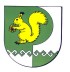 СОБРАНИЕ ДЕПУТАТОВСЕМИСОЛИНСКОГОСЕЛЬСКОГО ПОСЕЛЕНИЯ425140, Семисола ял. Советский урем,14 телефон 9-56-61425140, д. Семисола,ул. Советская, 14 телефон 9-56-61